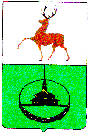 Заключение № 23Контрольно-счетной  комиссии городского округа город Кулебаки по результатам экспертизы проекта постановления администрации городского округа город Кулебаки №б/н «О внесении изменений в муниципальную программу «Благоустройство населенных пунктов городского округа город Кулебаки на 2017-2019 годы», утвержденную постановлением администрации городского округа город Кулебаки от 24.11.2016г. №2558»«16» марта 2018г. 							г. КулебакиНастоящее заключение по результатам экспертизы проекта постановления администрации городского округа город Кулебаки №б/н «О внесении изменений в муниципальную программу «Благоустройство населенных пунктов городского округа город Кулебаки на 2017-2019 годы», утвержденную постановлением администрации городского округа город Кулебаки от 24.11.2016г. №2558» (далее – проект постановления, программа) подготовлено в соответствии с Бюджетным кодексом РФ, Федеральным законом от 07.02.2011 №6-ФЗ «Об общих принципах организации и деятельности контрольно-счетных органов субъектов Российской Федерации и муниципальных образований», решением Совета депутатов городского округа город Кулебаки от 25.12.2015 №82 «Об утверждении Положения о контрольно-счетной комиссии городского округа город Кулебаки Нижегородской области», постановлением администрации городского округа город Кулебаки от 03.03.2016 №395 «Об утверждении порядка разработки, реализации и оценки эффективности муниципальных программ городского округа город Кулебаки» (далее – порядок №395) и иными правовыми актами, регулирующими бюджетные отношения.1.Общие положенияРассматриваемый проект постановления поступил в Контрольно-счетную комиссию городского округа город Кулебаки – 15.03.2018 года.Выводы по результатам настоящей экспертизы сформированы на основании представленных документов:1) письмо администрации городского округа город Кулебаки Нижегородской области в Контрольно-счетную комиссию городского округа город Кулебаки (далее - КСК) от 14.03.2018 № 10-20/103 «О направлении проекта изменений муниципальной программы»;2) проект постановления администрации городского округа город Кулебаки Нижегородской области «О внесении изменений в муниципальную программу «Благоустройство населенных пунктов городского округа город Кулебаки на 2017-2019 годы», утвержденный  постановлением администрации городского округа город Кулебаки от 24.11.2016г. №2558»  с приложениями;3) муниципальная программа «Благоустройство населенных пунктов городского округа город Кулебаки на 2017-2019 годы», утвержденная постановлением администрации городского округа город Кулебаки от 24.11.2016г. №2558» (в редакции постановления от  02.02.2018г. № 224);4) служебная записка начальника отдела дорожной деятельности и благоустройства администрации городского округа город Нижегородской области от 14.03.2018 № 22-40-21 «О внесение изменений в муниципальные программы».Разработчик программы – отдел дорожной деятельности и благоустройства администрации городского округа город Кулебаки Нижегородской области  вносит изменения в программу на основании пункта 4.1, предусмотренного порядком № 395.Ответственный исполнитель программы – отдел дорожной деятельности и благоустройства администрации городского округа город Кулебаки Нижегородской области вносит изменения в программу на основании пункта 4.2, предусмотренного порядком № 395.В результате экспертизы проекта постановления и анализа вносимых изменений установлено следующее.Первоначально в паспорте программы раздел «Объемы финансирования программы»  утвержден постановлением администрации в сумме 73 327,3 тыс. руб. с параметрами, представленными в Таблице №1.Таблица №1.Последнее изменение программы постановлением администрации городского округа город Кулебаки Нижегородской области на данный момент не приняты. Изменения внесены в паспорт программы раздел «Объемы финансирования программы (в разбивке по подпрограммам)» и представлены в Таблице №2.Таблица № 2Представленным проектом постановления изменение объемов финансирования программы не предусмотрено.Вносимые изменения связаны с уточнением объемов финансирования программы по мероприятиям, внесением нового наименования мероприятия.2.Анализ изменений, вносимых в программу2.1. Согласно проекту постановления администрации городского округа город Кулебаки без №  и даты «О внесении изменений в муниципальную программу «Благоустройство населенных пунктов городского округа город Кулебаки на 2017-2019 годы», утвержденную  постановлением администрации городского округа город Кулебаки от 24.11.2016г. №2558»  объём ассигнований на реализацию программы:Согласно постановлению администрации городского округа город Кулебаки Нижегородской области №б/н «О внесении изменений в муниципальную программу «Развитие физической культуры, спорта и молодежной политики городского округа город Кулебаки на 2018-2020 годы», утвержденную постановлением администрации городского округа город Кулебаки от 26.12.2017г. №312»  объём ассигнований на реализацию программы2018 годпо задаче 2. «Улучшение качества благоустройства территорий городского округа, совершенствование процесса организации и управления их содержанием»:по  мероприятию 2.4. «Восстановление и создание новых скверов, ремонт памятников и обелисков» предусмотрен объем в сумме 143,0 тыс. руб.Проектом постановления предусматривается уменьшение объема ассигнований на реализацию программы по задаче 2. «Улучшение качества благоустройства территорий городского округа, совершенствование процесса организации и управления их содержанием»,  мероприятию 2.4. «Восстановление и создание новых скверов, ремонт памятников и обелисков» за счет средств бюджета городского округа  на сумму 27,3 тыс. руб. путем переноса суммы финансирования в новое мероприятие 2.8.19. «Экспертиза сметной документации по благоустройству дворовых территорий», объем ассигнований составит 115,7 тыс. руб.по основному мероприятию 2.8. «Прочее благоустройство по городу Кулебаки» предусмотрен объем в сумме  6 850,0 тыс. руб.Проектом постановления предусматривается увеличение объема ассигнований на реализацию программы по задаче 2. «Улучшение качества благоустройства территорий городского округа, совершенствование процесса организации и управления их содержанием», по основному мероприятию 2.8. «Прочее благоустройство по городу Кулебаки» за счет средств бюджета городского округа на сумму 27,3 тыс. руб. путем ввода нового мероприятия 2.8.19 «Экспертиза сметной документации по благоустройству дворовых территорий». Данные средства будут направлены на проведение экспертизы сметной документации по благоустройству дворовых территорий.Объем ассигнований по задаче 2. «Улучшение качества благоустройства территорий городского округа, совершенствование процесса организации и управления их содержанием», по основному мероприятию 2.8. «Прочее благоустройство по городу Кулебаки» составит 6 877,3 тыс. руб. 2.2. Проектом постановления вносятся изменения в разделы паспорта программы.Раздел «Объемы финансирования программы» изложен в новой редакции согласно приложению к проекту постановления.Таблица 1 «Перечень основных мероприятий муниципальной программы «Благоустройство населенных пунктов городского округа город Кулебаки на 2017-2019 годы»» раздела 2.4.  «Перечень основных мероприятий муниципальной программы» изложена в новой редакции согласно приложению к проекту постановления. Таблица  3 «Ресурсное обеспечение реализации муниципальной программы за счет средств бюджета   городского округа» и Таблица 4 «Прогнозная оценка расходов на реализацию муниципальной программы за счет всех источников финансирования» раздела  2.8. «Ресурсное обеспечение программы» изложены в новой редакции согласно приложению к проекту постановления. 3.Заключительные положения	По результатам проведенной экспертизы Контрольно-счетная комиссия городского округа город Кулебаки считает, что представленный проект постановления соответствует целям решения вопросов местного значения и полномочиям, определенным Федеральным законом от 06.10.2003 №131-ФЗ «Об общих принципах организации местного самоуправления в Российской Федерации» и может быть рассмотрен администрацией городского округа город Кулебаки.Аудитор Контрольно-счетной комиссиигородского округа город Кулебаки                                              И.А. Смолина   КОНТРОЛЬНО-СЧЕТНАЯ КОМИССИЯГОРОДСКОГО ОКРУГА ГОРОД КУЛЕБАКИул. Воровского,49, г. Кулебаки, Нижегородская область, 607018электронная почта: krk.kuleb@adm.klb.nnov.ruКОНТРОЛЬНО-СЧЕТНАЯ КОМИССИЯГОРОДСКОГО ОКРУГА ГОРОД КУЛЕБАКИул. Воровского,49, г. Кулебаки, Нижегородская область, 607018электронная почта: krk.kuleb@adm.klb.nnov.ruИсточники финансированияФинансирование по годам реализации программы, тыс. руб.Финансирование по годам реализации программы, тыс. руб.Финансирование по годам реализации программы, тыс. руб.Всего, тыс. руб.Источники финансирования201720182019Всего, тыс. руб.Всего19 727,326 800,026 800,073 327,3Бюджет городского округа19 727,326 800,026 800,073 327,3Источники финансированияФинансирование по годам реализации программы, тыс. руб.Финансирование по годам реализации программы, тыс. руб.Финансирование по годам реализации программы, тыс. руб.Всего, тыс. руб.Источники финансирования201720182019Всего, тыс. руб.Всего36 529,629 353,022 188,688 071,2Бюджет городского округа33 729,629 353,022 188,685 271,2Областной бюджет1 920,0001 920,0Внебюджетные средства880,000880,0